             УТВЕРЖДАЮПредседатель комитета по образованию города Барнаула Н.В. Полосина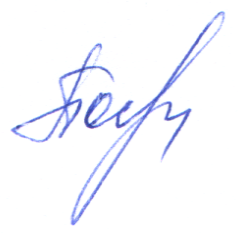                                                                                                                                                                                             12.02.2019ПЛАНпо устранению недостатков, выявленных в ходе независимой оценки качества условий оказания услугв МБДОУ ЦРР – «Детский сад №132» Центрального района г.Барнаула(наименование организации)на 2019 годНедостатки, выявленные в ходе независимой оценки качества условий оказания услуг организациейНаименование мероприятия по устранению недостатков, выявленных в ходе независимой оценки качества условий оказания услуг организациейПлановый срок реализации мероприятияОтветственныйисполнитель(с указанием фамилии, имени, отчества и должности)Недостатки, выявленные в ходе независимой оценки качества условий оказания услуг организациейНаименование мероприятия по устранению недостатков, выявленных в ходе независимой оценки качества условий оказания услуг организациейПлановый срок реализации мероприятияОтветственныйисполнитель(с указанием фамилии, имени, отчества и должности)I. Открытость и доступность информации об организацииI. Открытость и доступность информации об организацииI. Открытость и доступность информации об организацииI. Открытость и доступность информации об организацииНе соответствует информация
 о деятельности организации социальной сферы, размещенной на общедоступных информационных ресурсах, ее содержанию и порядку (форме), установленным нормативными правовыми актами -  88 б.На сайте образовательной организации провести информацию в соответствие с уставными нормативными правовыми актами.Май Захарова Ю.А.старший воспитательОтсутствие на  официальном сайте организации социальной сферы информации о дистанционных способах обратной связи и взаимодействия с получателями услуг и их функционирование - 90 б.Обеспечить работу раздела официального сайта «Часто задаваемые вопросы». Обеспечить работу электронных сервиров на сайте образовательной организации 9для подачи электронного обращения).Апрель Прокушина О.Л.заведующийНе достаточно высокая доля получателей услуг, удовлетворенных открытостью, полнотой и доступностью информации о деятельности организации социальной сферы, размещенной на информационных стендах в помещении организации социальной сферы, на официальном сайте организации социальной сферы в сети «Интернет»  - 99,5 б.На сайте образовательной организации в разделе «Родителям» разместить анкету и гиперссылку для  выражения получателем услуг мнения о качестве условий оказания услуг организацией..Рассмотрение рузультатов анкетирования на педагогических советах.Май,ноябрьПрокушина О.Л.заведующийЗахарова Ю.А.старший воспитательII. Комфортность условий предоставления услугII. Комфортность условий предоставления услугII. Комфортность условий предоставления услугII. Комфортность условий предоставления услугНе достаточно высокая доля получателей услуг, удовлетворенных комфортностью предоставления услуг организацией социальной сферы  - 98,2 б.Устранение замечаний, выявленных 
в ходе выражения родителями воспитанников мнения о комфортности представления услуг. Организовать 
и провести семинар для педагогов «Профессиональное сотрудничество педагогов как фактор повышения качества дошкольного образования»ФевральПрокушина О.Л.заведующийЗахарова Ю.А.старший воспитательIII. Доступность услуг для инвалидовIII. Доступность услуг для инвалидовIII. Доступность услуг для инвалидовIII. Доступность услуг для инвалидовIV. Доброжелательность, вежливость работников организацииIV. Доброжелательность, вежливость работников организацииIV. Доброжелательность, вежливость работников организацииIV. Доброжелательность, вежливость работников организацииНе достаточно высокая доля получателей  услуг, удовлетворенных доброжелательностью, вежливостью работников организации социальной сферы, обеспечивающих первичный контакт и информирование получателя услуги при непосредственном обращении в организацию  -   99,5 б.Разработать серию буклетов для родителей, вновь поступающих воспитанников;- «Давайте знакомиться»;- «Правила для взрослых»;- «Правила для детей»;- «Праздник для всех» и др.Включить в годовой план работы практико-ориентированный семинар для педагогов и родителей «Адаптация родителей к условиям дошкольной организации»Май, СентябрьПавлова Л.Ю. - воспитательЗахарова Ю.А.старший воспитательНе достаточно высокая доля получателей услуг, удовлетворенных доброжелательностью, вежливостью работников организации социальной сферы, обеспечивающих непосредственное оказание услуги при обращении в организацию -  99,5  б.Включить в годовой план проведение семинара - практикума для педагогов ДОУ «Совершенствование общения педагогов и родителей», «Профилактика и разрешение конфликтов» с привлечением педагога-психолога МБОУ СОШ №76.Проведение семинара с работниками образовательной организации по вопросам соблюдения общих принципов профессиональной этики и правил внутреннего распорядка.МартсентябрьБелозерова В.Н.педагог-психолог МБОУ СОШ №76Захарова Ю.А.старший воспитательНе достаточно высокая доля получателей услуг, удовлетворенных доброжелательностью, вежливостью работников организации социальной сферы при использовании дистанционных форм взаимодействия  -  99,5  б.Разработать памятку для сотрудников «Дистанционные формы сотрудничества»АпрельсентябрьПрокушина О.Л.заведующийV. Удовлетворенность условиями оказания услугV. Удовлетворенность условиями оказания услугV. Удовлетворенность условиями оказания услугV. Удовлетворенность условиями оказания услугНе достаточно высокая доля получателей услуг, которые готовы рекомендовать организацию социальной сферы родственникам и знакомым (могли бы ее рекомендовать, если бы была возможность выбора организации 
 -   98 б.Провести традиционный День открытых дверей «Добро пожаловать в радужный мир детства».АпрельПрокушина О.Л.заведующийЗахарова Ю.А.старший воспитательНе достаточно высокая доля получателей услуг, удовлетворенных организационными условиями предоставления услуг  -   99,5 б.В разделе официального сайта ДОУ «О нас» разместить рекламный видеоролик о предоставлении дополнительных платных образовательных услугах АвгустЗахарова Ю.А.старший воспитательНе достаточно высокая доля получателей услуг, удовлетворенных в целом условиями оказания услуг в организации -  99,5 б.Устранение замечаний, выявленных в ходе опросов родителей воспитанниковСентябрьЗахарова Ю.А.старший воспитатель